Міністерство освіти і науки УкраїниТернопільський національний педагогічний університетімені Володимира ГнатюкаКонспект уроку з інформатикина тему:«Підсумковий урок з теми «Комп’ютерні мережі»Підготувавстудент V курсуфізико-математичного факультетугрупи Ф-51Риж ЛеонідТернопіль, 2014Тема: Комбінований залік з теми «Комп’ютерні мережі».Мета:визначити:рівень навчальних досягнень учнів з теми «Комп’ютерні мережі»;продовжувати формувати вміння:роботи з браузером;пошуку інформації в мережі Інтернет;використовувати ресурси локальної мережі;копіювати й переміщувати об’єкти в локальній мережі.Структура урокуОрганізаційний етап (8 – 10 хв)Комбінований залік (30 – 35 хв)Комп’ютерне тестування.Практичне завдання.Домашнє завдання (3 – 5 хв)Підбиття підсумків уроку. Оголошення оцінок (5 – 8 хв)Хід урокуОрганізаційний етапКомбінований залікОб’єкти, що користуються послугами комп’ютерної мережі за допомогою під’єднаних до неї пристроїв:Абонент мережі;Користувач;Сервер;Абонент системи.Локальні мережі – це мережі, що працюють у межах:Між країнами світу;Одного регіону;Однієї країни;Однієї будівлі.Спосіб з’єднання комп’ютерів у мережі – це:Протокол;Топологія;Домен;Голоконференція.Спеціальним чином виділений фрагмент гіпертексту, що містить сховане від користувача посилання на інший об’єкт:URL;Гіперпосилання;Браузер;Провайдер.Вказати правильні твердження:Перша частина URL – доменне ім’я (kameli.nm.ru);Друга частина URL – тип використовуваного ресурсу (www);Третя частина URL – доменне ім’я (kameli.nm.ru);Перша частина URL – назва протоколу (http://).Вибрати принципи пошуку інформації у пошуковій системі?Тематичний пошук;Пошук за ключовими словами;Локальний пошук;Додатковий пошук.Які з запропонованих топологій зайві?Зірка;Пряма;Шина;Квадрат;Вибрати пошукові системи:Rambler;Google;Aport;Bigmir)net.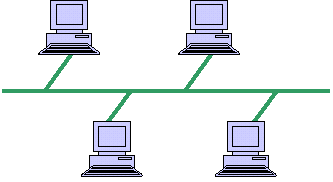 Яка із топологій зображена на рисунку? ________________.На малюнку зображені різні ___________________.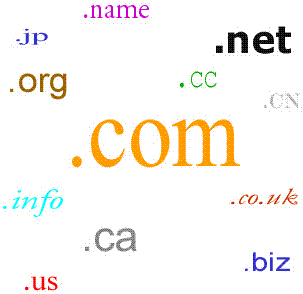 На малюнку зображена ____________ система.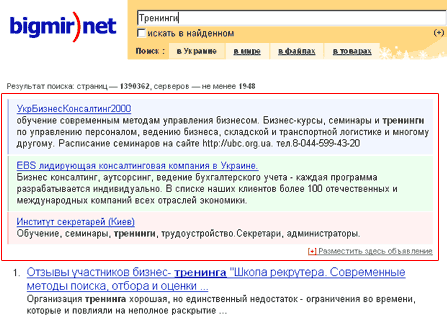 Як називається це кабель? ______________________.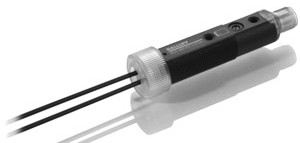 Домашнє завданняПовторити тему «Програмне забезпечення».Підбиття підсумків урокуОголошення оцінок.